-                                                                                                                                                                                                                                                               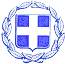 ΕΛΛΗΝΙΚΗ  ΔΗΜΟΚΡΑΤΙΑ                ΝΟΜΟΣ  ΒΟΙΩΤΙΑΣ                                                                                 Λιβαδειά     04/02/2022            ΔΗΜΟΣ  ΛΕΒΑΔΕΩΝ                                                                               Αρ. Πρωτ. : 1914ΔΙΕΥΘΥΝΣΗ ΔΙΟΙΚΗΤΙΚΩΝ ΥΠΗΡΕΣΙΩΝ                                            ΤΜ. ΥΠΟΣΤΗΡΙΞΗΣ ΠΟΛΙΤΙΚΩΝ ΟΡΓΑΝΩΝΤαχ. Δ/νση : Σοφοκλέους  15 Τ.Κ.  32 131  ΛΙΒΑΔΕΙΑ Πληροφορίες :Κασσάρα ΓεωργίαΤηλέφωνο   : 22613 50817EMAIL :gkasara@livadia.gr ΠΡΟΣΚΛΗΣΗ         ΠΡΟΣ: Τα Τακτικά Μέλη της Οικονομικής Επιτροπής Δήμου Λεβαδέων1.Mητά Αλέξανδρο2.Καλογρηάς Αθανάσιο3.Σαγιάννη  Μιχαήλ4.Μερτζάνη Κωνσταντίνο5.Καπλάνη Κωνσταντίνο6.Πούλο Ευάγγελο7.Μπράλιο Νικόλαο8.Καραμάνη ΔημήτριοKOINOΠΟΙΗΣΗ:  Αναπληρωματικά Μέλη της Οικονομικής Επιτροπής Δήμου Λεβαδέων1.Αποστόλου Ιωάννη2. Νταντούμη Ιωάννα3. Δήμου Ιωάννη4. Τσεσμετζή Εμμανουήλ5.Γαλανό Κωνσταντίνο6.Τόλια  Δημήτριο7.Γερονικολού Λαμπρινή 8.Τουμαρά Βασίλειο        Με την παρούσα σας προσκαλούμε να συμμετάσχετε σε τακτική  συνεδρίαση της Οικονομικής Επιτροπής  που θα πραγματοποιηθεί την    08-02-2022 ημέρα ΤΡΙΤΗ  & ώρα  14.00, η οποία λόγω των κατεπειγόντων μέτρων που έχουν ληφθεί για την αποφυγή της διάδοσης του κορωνοϊού COVID-19  θα πραγματοποιηθεί ΜΕ ΤΗΛΕΔΙΑΣΚΕΨΗ, για την λήψη αποφάσεων  επί των παρακάτω θεμάτων, κατ΄εφαρμογή:α)   Του  άρθρου 77 του Ν. 4555/2018 όπως τροποποιήθηκε από το άρθρο 184 του ν.4635/2019.β)  Της παρ. 1 του άρθρου 10 της από 11/3/2020 Πράξης Νομοθετικού Περιεχομένου (ΦΕΚ  55/Α/11-3-2020) «Κατεπείγοντα μέτρα αντιμετώπισης των αρνητικών συνεπειών της εμφάνισης του κορωνοϊου COVID-19 και της ανάγκης περιορισμού της διάδοσής του»γ)  Της με αριθμ. πρωτ. 18318/13-03-2020 (ΑΔΑ: 9ΛΠΧ46ΜΤΛ6-1ΑΕ) εγκυκλίου του Υπουργείου Εσωτερικών  «Σύγκληση συλλογικών οργάνων των δήμων των περιφερειών και των εποπτευόμενων νομικών τους προσώπων, κατά το διάστημα λήψης των μέτρων αποφυγής και διάδοσης του κορωνοϊού COVID-19»δ)  Της παρ. 1 της  40/20930/31-03-2020 (ΑΔΑ: 6ΩΠΥ46ΜΤΛ6-50Ψ) εγκυκλίου του Υπουργείου Εσωτερικών «Ενημέρωση για την εφαρμογή του κανονιστικού πλαισίου αντιμετώπισης του κορωνοϊού COVID 19, αναφορικά με την οργάνωση και λειτουργία των δήμων»ε)  Της παρ 3 της υπ αριθμ. ΔΙΔΑΔ/Φ69/133/Οικ.20764/7-11-2020 εγκυκλίου του  Υπουργείου Εσωτερικών (ΑΔΑ:Ψ48Γ46ΜΤΛ6-ΛΣΡ) «Μέτρα και ρυθμίσεις στο πλαίσιο της ανάγκης περιορισμού της διασποράς του κορωνοϊού».    Σε περίπτωση απουσίας των τακτικών μελών , παρακαλείσθε να ενημερώσετε εγκαίρως  στο τηλέφωνο  2261350817  προκειμένου να προσκληθεί αναπληρωματικό μέλος.Τα θέματα της ημερήσιας διάταξης είναι:1.΄Εκθεση αποτελεσμάτων εκτέλεσης προϋπολογισμού Δ΄τριμήνου έτους 2021.2.Εξειδίκευση πίστωσης ποσού 3.134,18€ για την πραγματοποίηση του 3ου Διεθνούς Αγώνα Ρυθμικής    Γυμναστικής ΄΄ΕΡΚΥΝΑ CUP ΛΙΒΑΔΕΙΑ 2022’’, συνδιοργάνωση με το Γ.Α.Σ.Λιβαδειάς.3. Εξειδίκευση πίστωσης ποσού 1.250,00€ για την πραγματοποίηση της αθλητικής εκδήλωσης 6ος    ορεινός αγώνας ΛΕΒΑΔΟΣ 2022.4.Διαπίστωση αδυναμίας εκτέλεσης των υπηρεσιών καθαρισμού των δημοτικών κτιρίων και των    αθλητικών εγκαταστάσεων με ίδια μέσα και έγκριση ανάθεσης των υπηρεσιών σε τρίτους σε    δημόσια σύμβαση, σύμφωνα με τις διατάξεις του Ν. 4412/2016 , όπως ισχύει.5.΄Εγκριση μελέτης με τίτλο: «Προμήθεια καυσίμων και λιπαντικών για δύο (2) έτη για τις ανάγκες του      Δήμου Λεβαδέων και των Νομικών Προσώπων.6. Λήψη απόφασης, σε εφαρμογή των διατάξεων του άρθρου 32 του Ν. 4782/2021 «ασυνήθιστες    χαμηλές προσφορές»  Ηλεκτρονικής Δημοπρασίας της 24-01-2022 με Α/Α ΕΣΗΔΗΣ 185198 του    έργου με τίτλο «ΟΔΟΣΤΡΩΣΙΑ ΑΝΑΓΝΩΡΙΣΜΕΝΩΝ ΚΟΙΝΟΧΡΗΣΤΩΝ ΑΓΡΟΤΙΚΩΝ ΟΔΩΝ ΕΝΤΟΣ   ΑΝΑΔΑΣΜΩΝ ΣΤΟ ΔΗΜΟ ΛΕΒΑΔΕΩΝ».7. Λήψη απόφασης, σε εφαρμογή των διατάξεων του άρθρου 32 του Ν. 4782/2021 «ασυνήθιστες       χαμηλές προσφορές»  Ηλεκτρονικής Δημοπρασίας της 24-01-2022 με Α/Α ΕΣΗΔΗΣ 185198 του      έργου με τίτλο «Ανάδειξη ιστορικού χώρου Αγ. Παρασκευής και οδού πρόσβασης  (Γιαννούτσου)».8. ΄Εγκριση του Πρακτικού ΙΙ Ηλεκτρονικής Δημοπρασίας της 14-12-2021 με Α/Α ΕΣΗΔΗΣ 184752 του     έργου με τίτλο «ΟΛΟΚΛΗΡΩΣΗ ΟΔΟΠΟΙΪΑΣ ΚΥΡΙΑΚΙ-ΠΑΝΑΓΙΑ ΚΑΛΑΜΙΩΤΙΣΣΑ».9.  Έγκριση  Πρακτικού Ι Ηλεκτρονικής Δημοπρασίας της  27-01-2022 με Α/Α ΕΣΗΔΗΣ 184879                     της μελέτης:  «Επικαιροποίηση μελέτης εφαρμογής, διαμόρφωσης περιβάλλοντος χώρου                 Δημαρχείου, τροποποίηση μελέτης εφαρμογής υπόγειου χώρου στάθμευσης στη πλατεία                  Λάμπρου Κατσώνη και σύνταξη τευχών δημοπράτησης »   10.Συγκρότηση Τριμελούς Επιτροπής Διεξαγωγής Διαγωνισμού του έργου: «Κατασκευή    Κυκλικών  Κόμβων» με κριτήριο ανάθεσης την πλέον συμφέρουσα από  οικονομική     άποψη προσφορά μόνο   βάσει τιμής.11.Μετάθεση της καταληκτικής ημερομηνίας υποβολής προσφορών του Ηλεκτρονικού Διαγωνισμού     Δημόσιας Σύμβασης με Α/Α ΕΣΗΔΗΣ 184876  της μελέτης «Επικαιροποίηση μελέτης εφαρμογής,    εκπόνηση μελέτης ενεργειακής απόδοσης, διαμόρφωση περιβάλλοντος χώρου και σύνταξη τευχών     δημοπράτησης για την Κατασκευή κλειστού Κολυμβητηρίου τύπου Κ1 στο Δήμο Λεβαδέων» .12.Έγκριση απόδοσης & απαλλαγή υπολόγων διαχείρισης πάγιας προκαταβολής έτους 2021 των     Προέδρων Κοινοτήτων Κυριακίου ... & Αγίας ΄Αννας.13.Διαγραφή βεβαιωμένης οφειλής από κατάλογο (Τ.Α.Π. μη ηλεκτροδοτούμενου ακινήτου ετών 2011     έως και 2020) του οφειλέτη Τόγια Λουκά του Παναγιώτη λόγω λανθασμένου τρόπου υπολογισμού     της φορολογητέας ύλης.14.Διαγραφή βεβαιωμένης οφειλής από κατάλογο (τέλος άρδευσης Κοινότητας Θουρίου ετών 2017-    2018 & 2019) του οφειλέτη Δήμου Ιωάννη του Δημητρίου λόγω λανθασμένης χρέωσης ως προς το     πρόσωπο του φορολογούμενου.                                        Ο ΠΡΟΕΔΡΟΣ ΤΗΣ ΟΙΚΟΝΟΜΙΚΗΣ ΕΠΙΤΡΟΠΗΣ                                                           ΙΩΑΝΝΗΣ Δ.  TAΓΚΑΛΕΓΚΑΣ                                                        ΔΗΜΑΡΧΟΣ ΛΕΒΑΔΕΩΝ